Commonwealth of Massachusetts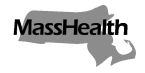 Executive Office of Health and Human ServicesOffice of Medicaidwww.mass.gov/masshealthMassHealthLong-Term-Care Facility Bulletin 115December 2020TO:	All Nursing Facilities and Chronic Disease and Rehabilitation Inpatient Hospitals Participating in MassHealthFROM:	Daniel Tsai, Assistant Secretary for MassHealth [signature of Daniel Tsai]RE:	Revised Status Change for Members in a Nursing Facility or Chronic Disease and Rehabilitation Inpatient Hospital (SC-1) Form - UpdatedBackgroundThe Status Change for Members in a Nursing Facility or Chronic Disease and Rehabilitation Inpatient Hospital (SC-1) form has been updated as of January 1, 2021 to reflect the expansion of Family Assistance to provide 100 days in a nursing facility or CDRH. Items 32 and 33 have been added to the SC-1 form to include questions related to Family Assistance eligibility. Updates to Section 3Item 32: Does member currently have the MassHealth Family Assistance 100-day coverage?     This item allows the nursing facility staff to inform MassHealth Enrollment Center (MEC) staff whether the institutionalized individual has MassHealth Family Assistance 100-day coverage for the current admission.Item 33: MassHealth Family Assistance 100-day coverage end date for this admissionThis item allows the nursing facility staff to inform MassHealth Enrollment Center (MEC) staff of the end date for the MassHealth Family Assistance 100-day coverage for the institutionalized individual. Required ActionThe nursing facility must ensure that all required fields on the SC-1 form, as described on the instructions page of the form, are completed before submission.Please Note: If the MEC receives an incomplete SC-1 form, the form will be returned to the nursing facility for completion. The MEC will process the case further only when it receives the completed SC-1 form.Using the New SC-1 FormYou can begin using the SC-1 form on January 1, 2021. However, if you submit an old SC-1 form after January 31, 2021, please make sure you include the service location along with your provider ID.The SC-1 form can be downloaded from the MassHealth website at https://www.mass.gov/lists/masshealth-provider-forms-by-provider-type-h-m#long-term-care-  Request for paper copies of this form must be submitted in writing and faxed to (617) 988-8973 or mailed to the following address.MassHealth LTSS
P.O. Box 159108
Boston, MA 02112A sample of the revised SC-1 form is attached.Frequently asked questions about the MassHealth Family Assistance benefit in nursing facilities and CDRHs can be found online at www.mass.gov/media/2234736/downloadMassHealth WebsiteThis bulletin is available on the MassHealth Provider Bulletins web page.To sign up to receive email alerts when MassHealth issues new bulletins and transmittal letters, send a blank email to join-masshealth-provider-pubs@listserv.state.ma.us. No text in the body or subject line is needed.QuestionsIf you have any questions about the information in this bulletin, please contact the MassHealth Customer Service Center at (800) 841-2900, email your inquiry to providersupport@mahealth.net, or fax your inquiry to (617) 988-8974.Status Change for a Member in a Nursing Facility or Chronic Disease and Rehabilitation Inpatient Hospital (Admission or Discharge of MassHealth Members)SECTION 1 (Items 1 through 12 must be completed.) PLEASE PRINT OR TYPE1. Provider ID/Service Location …………………………………………..2. Provider Name …………………………………………..3. Provider Telephone Number …………………………………………..4. Provider Address …………………………………………..5. Reason for Submission  New SC-1   Change to Existing SC-16. Member Last Name ……………………………………………………………….7. Member First Name ……………………………………………………………….8. Middle Initial …….9.  Member Home Address ………………………………………………………………………………………………………………..10. Member Date of Birth ……………………………………….11. Member Gender  Female  Male12. Member ID or SSN  (Provide SSN only if member ID is not available.) …………………………………………….SECTION 2 (Please read instructions on the back of this form to complete this section.)13. Type of Status Change  Admit  Discharge  Both admit and discharge14. Type of Bed Nursing  Facility  Chronic/Rehab15. Admitted From Home/community  Hospital  Nursing facility  Rest home16. Admission Date ………………………………………17. Discharge Date ………………………………………..18. Discharge Reason Discharged to Home/community  Discharged to a rest home  Discharged to a hospital Left against medical advice  Discharged to a long-term-care facility  
Deceased. Date of death: ……………………………….   Other (explain): SECTION 3 (Please read instructions on the back of this form to complete this section.)19. MassHealth Requested Payment Date ………………………………20. Reason for MassHealth Requested Payment Date ……………………………… 21. Length of Stay for Nursing Facility Services Short-term (six months or less) More than six months 
Short-term-care stay terminated22. Clinical Eligibility for Nursing Facility Services ApprovedApproved — short termDeniedEffective date of decision: ………………………………Complete Items 23, 24, 25 if member is expected to stay six months or less. 23. Certification of Short Term Stay. I certify that the above-named member’s expected length of stay is 24. Physician’s Signature  ………………………………………………………………25. Date  ………………………………26. Public Rate Amount $.........27. Private Rate Amount $.........28. Medicare Upon Admission?  Yes  No29. Medicare End Date ………………………………30. Does member have managed care organization (MCO), Program for All-Inclusive Care for the Elderly (PACE), or Senior Care Options (SCO) coverage?  Yes   No31. MCO End Date (N/A for SCO/PACE) ………………………………32. Does member currently have the MassHealth Family Assistance 100-day coverage?  Yes  No33. MassHealth Family Assistance 100-day coverage end date for this admission ………………………………34. Is the nursing facility clinical eligibility determination form attached?  Yes  No35. For new admission, is Level 1 OBRA/PASARR form attached?  Yes   No35. Signature of authorized representative completing the SC-1 form. ………………………………………………………………36. Date ………………………………Instructions for Completing the SC-1 FormPlease see instructions below for the fields that are not self-explanatory. For all items with check boxes, please make sure you check one box. As noted below, some fields are required to be completed.SECTION 1Items 1 through 12 are required to be completed on all SC-1 forms.Item 1. Provider ID/Service LocationEnter the nine-digit provider ID followed by the one-character location code.Item 12. Member ID or SSNEnter the 12-digit MassHealth member ID number. Enter the social security number (SSN) only if member ID is not available.SECTION 2Item 13. is required to be completed.If Item 13 is “Admit,” items 14-16 are required to be completed.If Item 13 is “Discharge,” items 17-18 are required to be completed.If Item 13 is “Both admit and discharge,” items 14-18 are required to be completed.Item 18 Discharge ReasonSelect the reason for discharge. If none of the reasons explains the situation clearly, use the other field to explain.SECTION 3If Item 13 is “Admit” or “Both admit and discharge,” items 19-22 and 26-33 are required to be completed. If Item 21 is “Short-term (six months or less),” items 23-25 are required to be completed.Items 34-35  are required to be completed  on all SC-1 forms.Item 19. MassHealth Requested Payment DateEnter the start date for which MassHealth payment is requested.Item 20. Reason for MassHealth Requested Payment DateDescribe the reason for the request date in Item 19 (e.g., Medicare days ended, private pay ended).Item 21. Length of Stay for Nursing Facility ServicesThe nursing facility should enter the information as it appears on the clinical eligibility determination completed by MassHealth or its agent.Item 22. Clinical Eligibility for Nursing Facility ServicesThe nursing facility should enter the information as it appears on the clinical eligibility determination completed by MassHealth or its agent. If clinical eligibility for MassHealth payment of nursing facility services has been denied, do not submit this form as the facility will not be paid.Item 26. Public Rate AmountEnter the public facility rate for this member.Item 27. Private Rate AmountEnter the private facility rate for this member.Item 32. Family Assistance 100-day CoverageCheck the “Yes” box if member has MassHealth Family Assistance, and is eligible for 100-day coverage for this admission. Item 33. MassHealth Family Assistance 100-Day Coverage End Date for this AdmissionEnter end date for MassHealth Family Assistance 100-day coverage for this admission.  Item 34. Is the nursing facility clinical eligibility determination form attached?Check the “Yes” box if the nursing facility screening notification form is attached. Otherwise, check “No.” If the form is not attached, the member will not be coded for long-term-care services.Item 35. OBRA/PASARR form attached?For new admissions only, check the “Yes” box if Level 1 OBRA/PASARR form is attached to the SC-1 form. Otherwise, select “No.”SC-1 (Rev. 01/21)